ЧЕРКАСЬКА МІСЬКА РАДА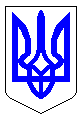 ЧЕРКАСЬКА МІСЬКА РАДАВИКОНАВЧИЙ КОМІТЕТРІШЕННЯВід 16.11.2021 № 1325Про проект рішення Черкаської  міської ради «Про затвердження Програми підвищення енергоефективності та зменшення споживання енергоресурсів у м.Черкаси на 2022-2026 роки» Відповідно до статті 27 Закону України «Про місцеве самоврядування в Україні», враховуючи Закони України «Про енергоефективність», «Про енергетичну ефективність будівель», Енергетичну стратегію України на період до 2035 року «Безпека, енергоефективність, конкурентоспроможність», Національну економічну стратегію на період до 2030 року, з метою підвищення енергоефективності використання енергетичних ресурсів та скорочення витрат на їх оплату, розглянувши пропозиції департаменту економіки та розвитку Черкаської міської ради виконавчий комітет Черкаської міської радиВИРІШИВ:Погодити та внести на розгляд і затвердження Черкаської міської ради проект рішення «Про  затвердження Програми підвищення енергоефективності та зменшення споживання енергоресурсів у  м.Черкаси на 2022-2026 роки».  Контроль за виконанням рішення покласти на першого заступника міського голови з питань діяльності виконавчих органів ради Тищенка С.О.Міський голова						           Анатолій БОНДАРЕНКО                  Додаток 1до рішення міської радивід _________ № ______ ПРОГРАМАпідвищення енергоефективності та зменшення споживання енергоресурсів у м.Черкаси на 2022-2026 роки ВИЗНАЧЕННЯ ПРОБЛЕМИ, НА РОЗВ'ЯЗАННЯ ЯКОЇ НАПРАВЛЕНА ПРОГРАМАЗа останні роки питання енергонезалежності України набуло особливої актуальності і безпосередньо пов’язано з енергобезпекою країни. В умовах залежності економіки України від імпорту паливно-енергетичних ресурсів і тенденції до зростання цін на енергоносії їх ефективне використання стало нагальною потребою.Постійне дорожчання паливно-енергетичних ресурсів, відсутність альтернативних джерел енергопостачання вимагає особливої уваги до питань енергозбереження та енергоефективності. Проблема енергонезалежності на пряму стосується і нашого міста. Вкрай актуальним є питання підвищення енергетичної ефективності, зменшення споживання енергоносіїв, а також стимулювання місцевого виробництва енергії, орієнтованого на високу частку відновлюваних джерел енергії та енергетичну різноманітність.На сьогодні у Черкасах структура споживання первинних енергоресурсів теплогенеруючими компаніями характеризується високою часткою природного газу. Використання альтернативних видів палива залишається стабільно низьким. Частка відновлюваної енергії в опалювальній галузі становить лише 0,6%. При цьому  показники втрат виробленої енергії (10,5 % - 22%) є досить високими.Поступово зростають обсяги виробленої електричної енергії з альтернативних джерел у місті, але їх частка в загальній кількості виробленої енергії є ще порівняно незначною.  Виробництво електричної енергії у м. Черкаси з альтернативних джерел, тис.кВт.годНаселення міста та бюджетні будівлі є одними з найбільших споживачів енергії у місті. На сьогодні Черкаською міською радою вже затверджено Програму підтримки об’єднань співвласників багатоквартирних будинків (ОСББ, асоціацій ОСББ) у м. Черкаси «Формування відповідального власника житла» на 2021-2023 роки, а також  Програму капітального ремонту та реконструкції багатоквартирних житлових будинків та їх прибудинкових територій (крім ОСББ та ЖБК) у місті Черкаси на 2019-2022 роки.  Бюджетна сфера міста в переважній більшості представлена будівлями період експлуатації, яких сягає вже понад 30 років. Фізична та моральна зношеність конструкцій і внутрішніх систем є однією з головних причин питомих витрат теплової енергії, гарячої та холодної води в бюджетних закладах міста, погіршення комфортності, надійності і безпечності умов перебування відвідувачів у цих закладах.На сьогодні бюджетна сфера міста характеризується наступними об’єктами:53 дитячих навчальних заклади;33 школи;4 ПТУ;15 закладів охорони здоров’я;44 заклади позашкілля, культури та спорту;2 територіальні центри.Щороку в рамках Програми соціально-економічного розвитку міста та Програми підвищення енергоефективності та зменшення споживання енергетичних ресурсів реалізуються заходи з термомодернізації та енергоефективності в бюджетних установах.  Однак, не завжди проведення таких заходів приводить до реальних результатів. По-перше, бюджетні заклади не в повному обсязі обладнані засобами обліку енергії, відповідно перевірити реальну економію від впровадження заходів неможливо. Для прикладу, з 53 дитячих навчальних закладів обладнані приладами обліку теплової енергії лише 28. Що унеможливлює облік фактичних витрат енергоносіїв. По-друге, не враховуючи результати енергетичного аудиту, першочергово проводяться заходи, які не можуть привести до швидких результатів і, відповідно, мають довгий термін окупності. Індивідуальними тепловими пунктами  забезпечено лише 8 закладів охорони здоров’я та 11 закладів освіти. Зазвичай витрати на підвищення енергоефективності та проведення комплексної термомодернізації є досить високими  і потребують великих обсягів інвестицій. Також, капітальні інвестиції частіше направляються на ремонти та підтримку, при цьому оновлення застарілого обладнання відкладається. Високий обсяг необхідних інвестицій безумовно обмежують темпи і обсяги можливих заходів. На разі місто обмежене у можливостях  по залученню кредитних коштів. Крім того, застосування ЕСКО контрактів як один з механізмів залучення інвестицій призупинено. У зв’язку із введенням в дію нової редакції Закону «Про публічні закупівлі» виникла неузгодженість його норм із Законом щодо енергосервісу. Повільними темпами впроваджуються проекти із  використанням альтернативної енергетики та потребують чіткої політики щодо підтримки з боку міської влади.  За даними споживання енергії в розрізі років та енергоносіїв говорити про реальну економію енергоресурсів та чітку тенденцію до зменшення витрат на них зарано. Споживання енергії в розрізі років та енергоносіїв*- з 2016 року на баланс міста передані професійні училища;** -   суттєво зменшено споживання за рахунок карантинних заходів у закладах.На зниження рівня споживання енергії впливають непрямі фактори, як то погодні умови, введення обмежувальних заходів,  (на приклад, карантину) тощо. Також за останні роки, враховуючи тенденції до потепління клімату, збільшується кількість встановлено електрообладнання, зокрема приміщення облаштовуються  кондиціонерами. Заклади освіти та охорони здоров’я, виконавчі органи та комунальні підприємства дооснащуються електрообладнанням та оргтехнікою, впливають на рівень споживання енергоносіїв. Саме тому для органів місцевої влади вкрай важливо забезпечити комплексний підхід до питань енергетичної політики міста, скорочення витрат на оплату за спожиті енергетичні ресурси установами, які фінансуються з міського бюджету територіальної громади, удосконалення системи енергоменеджменту міста, а також підвищення свідомості населення задля впровадження енергоефективних заходів, формування світогляду, орієнтованого на енергозбереження, отримання енергозберігаючого, соціального та економічного ефекту.МЕТА ПРОГРАМИГоловною метою Програми є підвищення енергоефективності використання енергетичних ресурсів та скорочення витрат на їх оплату, налагодження ефективної системи енергоменеджменту, підвищення культури споживання енергоресурсів, збільшення обсягу виробленої на території міста енергії з альтернативних та відновлювальних джерел, підвищення рівня досягнення сучасного технічного, економічного, організаційного рівня енергозбереження в місті.ОБГРУНТУВАННЯ ШЛЯХІВ ТА СПОСОБІВ РОЗВ'ЯЗАННЯПРОБЛЕМИ,  СТРОКИ ВИКОНАННЯ ПРОГРАМИЧеркаси з 2011 року входять до складу Асоціації енергоефективних міст України, а з березня 2012 року приєдналися до європейської  ініціативи  - Угоди мерів. В рамках виконання Угоди Мерів був розроблений «План дій зі сталого енергетичного розвитку міста Черкаси до 2020 року», який затверджений рішенням сесії міської ради від 24 вересня 2013 року №4-25 та в грудні 2014 року схвалений європейською комісією. Слід відзначити, що за результатами моніторингу виконання Плану сталого енергетичного розвитку міста до 2020 року, Черкаси не досягло очікуваних результатів по зменшенню споживання енергії.26.01.2021 Черкаська міська рада прийняла рішення від №3-18 «Про приєднання до європейської ініціативи «Угода мерів щодо клімату і енергії», та взяла на себе зобов’язання до 2030 року скоротити викиди СО2 (за можливості інших парникових газів) на 30 відсотків за рахунок заходів з підвищення енергоефективності та використання відновлювальних джерел енергії, а також підвищувати стійкість за рахунок адаптації до наслідків зміни клімату.На початку  2021 року Черкаська міська рада підтвердила свої плани щодо зменшення споживання енергії та прийняла рішення «Про приєднання до європейської ініціативи «Угода мерів щодо клімату і енергії», взявши на себе зобов’язання до 2030 року скоротити викиди СО2 (за можливості інших парникових газів) на 30 відсотків за рахунок заходів з підвищення енергоефективності та використання відновлювальних джерел енергії, а також підвищувати стійкість за рахунок адаптації до наслідків зміни клімату. На разі перед містом стоїть задання щодо розроблення заходів Плану сталого енергетичного розвитку та клімату до 2030 року та його подальше впровадження.Також, з 2018 року Черкаси приймають участь у пілотному проекті впровадження Європейської енергетичної відзнаки (ЄЕВ) від Швейцарського бюро співробітництва в Україні при посольстві Швейцарії в Україні. Метою ЄЕВ є зниження енергоспоживання та викидів вуглекислого газу на місцевому рівні за рахунок збільшення енергоефективності та використання поновлюваних джерел енергії, шляхом створення механізму постійного аналізу та вдосконалення адміністративних структур та процедур. Для муніципалітетів участь в ЄЕВ вважається цінним підтвердженням проактивної енергетичної політики, а також визнанням високої якості управління містом, що, в свою чергу, є важливим для міжнародних донорів та потенційних інвесторів.Для досягнення цілей розроблено інструментарій із 79 заходів в рамках муніципальної енергетичної та кліматичної політики, які згруповані у шість секторів діяльності: Розвиток та територіальне планування;Муніципальні будівлі та споруди; Постачання та утилізація;Мобільність; Внутрішня організація; Комунікація та співпраця.Сертифікат ЄЕВ муніципалітет може отримати при відповідності принаймні 50% параметрів якості, а відповідність на рівні 75% відзначається золотим сертифікатом. Відзнака не є одноразовим заходом - муніципалітет-учасник ЄЕВ зобов’язаний постійно вдосконалювати стан справ у перелічених секторах щоб  пройти процедуру підтвердження сертифіката кожні два роки.Слід звернути увагу, що за результатами первинного аудиту за методологією ЄЕВ ефективність впровадження у місті енергоефективних заходів та проектів становить лише 39%  з 96 % можливих.Враховуючи завдання, що поставлені перед містом, та проблемні питання, які потребують вирішення, енергетична політика має бути направлена на досягнення  наступних цілей:1. Зменшення споживання енергоресурсів, уникаючи їх марнування та впроваджуючи енергоощадні заходи.2. Використання відновних джерел енергії замість викопного палива, підтримка впровадження проєктів «зеленої енергетики».3. Впровадження адаптаційних заходів, що мають на меті зниження вразливості до наслідків зміни клімату.  4. Підвищення свідомості та відповідальності мешканців за раціональне використання енергоресурсів.Досягнення цілей планується вирішувати через: удосконалення системи енергетичного менеджменту, формування цілісної системи управління процесом підвищення енергоефективності міста, що забезпечить розподіл повноважень і ефективну взаємодію органів виконавчої влади міста, бюджетних закладів та комунальних підприємств, господарюючих суб'єктів і населення;  проведення енергетичних обстежень та сертифікації енергетичної ефективності об’єктів бюджетної сфери міста; реалізація комплексу заходів щодо підвищення енергоефективності на об'єктах бюджетної сфери, що дозволяє знизити питоме споживання енергії; створення необхідних умов для підтримки і стимулювання реалізації проектів з підвищення ефективності використання енергії, розвитку поновлюваних джерел енергії і екологічно чистих виробничих технологій;  формування системи інформаційної та освітньої підтримки діяльності в галузі енергозбереження та підвищення енергетичної ефективності;  забезпечення формування нових стереотипів поведінки і мотивацій, націлених на раціональне та екологічно відповідальне використання енергії у всіх верств населення; стимулювання населення до впровадження енергоефективних заходів шляхом часткового відшкодування витрат, пов’язаних із сплатою відсотків за користування кредитами;  розширення джерел фінансування проектів зокрема через впровадження ЕСКО-контрактів, проектів ДПП, залучення грантових коштів та ін.Відбір об’єктів щодо першочергового запровадження енергозберігаючих заходів має базуватись на результатах річного споживання енергоресурсів, а саме: в перелік закладів в першу чергу включаються найбільш енергозатратні заклади, що потребують першочергової модернізації. Також можуть враховуватись інші дослідження стану будівель та інженерних комунікацій  бюджетних установ міста, зокрема, що проводяться незалежними експертами в рамках міжнародних проектів.Черговість виконання Програми:Встановлення лічильників споживання енергії та водних ресурсів;встановлення ІТП (індивідуальних теплових пунктів);заміна вікон;інші заходи з модернізації закладів, які будуть визначені за результатами проведених енергоаудитів, технічних аудитів та з урахуванням фактичних обсягів фінансування заходів Програми на поточний рік.Досягнення цілей буде здійснюватися шляхом реалізації комплексу заходів з енергозбереження та підвищення енергоефективності, забезпечення інформаційної та освітньої підтримки, формування культури ощадливого споживання, надання ресурсної підтримки для впровадження енергоощадних заходів та впровадження проектів з виробництва та використання відновлювальних джерел енергії.Виконання Програми передбачається протягом 2022-2026 років.ПЕРЕЛІК ЗАВДАНЬ ТА ЗАХОДІВ ПРОГРАМИПрограма покликана на економію ресурсів, їх раціональне споживання, комфорт та безпеку перебування в будівлях.Основні завдання Програми:розробка основних напрямків роботи у сфері енергоефективності та енергозбереження на території міста (Плану сталого енергетичного розвитку міста);формування ощадливого стилю життя – перехід на енергоощадні технології та матеріали;удосконалення системи енергетичного менеджменту, моніторингу споживання енергії;створення інформаційно-консультаційної підтримки у сфері енергоефективності та екологічної безпеки;мінімізація втрат енергії;розвиток альтернативної енергетики; залучення інвестицій у проекти з енергозбереження та енергоефективності.План заходів та етапи реалізації програмина 2022-2026 рокиОБСЯГИ І ДЖЕРЕЛА ФІНАНСУВАННЯ ПРОГРАМИ Фінансування Програми здійснюється відповідно до діючого законодавства в межах фінансових можливостей за рахунок коштів бюджету Черкаської  міської територіальної громади за кодами програмної класифікації видатків та кредитування місцевих бюджетів та інших джерел незаборонених законодавством.Орієнтовні обсяги видатків в розрізі напрямів використання коштів по рокахГоловними розпорядниками коштів бюджету Черкаської міської територіальної громади із видатків на реалізацію Програми є:-  департамент економіки та розвитку Черкаської  міської  ради (завдання 1-18); -	департамент освіти та гуманітарної політики (завдання 8-16); -	департамент охорони здоров’я та медичних послуг (завдання 8-16).ПАСПОРТ ПРОГРАМИПаспорт програми визначає суму коштів, необхідних для виконання програми, законодавчі підстави її реалізації, мету, завдання, напрямки діяльності,  а також результативні показники,  на підставі яких здійснюється контроль за цільовим та ефективним використанням бюджетних коштів і аналіз бюджетної програми.Паспорт програми затверджується у визначений законодавством термін після затвердження бюджету міста на відповідний період. КОНТРОЛЬ ЗА ХОДОМ ВИКОНАННЯ ПРОГРАМИКонтроль за виконанням Програми здійснюють міська рада, виконавчий комітет міської ради.  Моніторинг виконання заходів Програми здійснюється департаментом економіки та розвитку Черкаської міської ради.Відповідальними виконавцями Програми є департамент економіки та розвитку, департамент освіти та гуманітарної політики та департамент охорони здоров’я та медичних послуг. Відповідальні виконавці у процесі виконання програми забезпечуєють цільове та ефективне використання бюджетних коштів протягом усього строку реалізації відповідної програми у межах визначених бюджетних призначень. Головні розпорядники коштів в межах своїх повноважень здійснюють оцінку ефективності програми, що передбачає заходи з моніторингу, аналізу та контролю за цільовим та ефективним використанням бюджетних коштів. Оцінка ефективності програми здійснюється на підставі аналізу результативних показників, а також іншої інформації, що міститься у бюджетних запитах, кошторисах, паспортах бюджетних програм, звітах про виконання кошторисів та звітах про виконання паспортів бюджетних програм. Результати оцінки ефективності бюджетних програм, а також висновки органів виконавчої влади, уповноважених на здійснення фінансового контролю за дотриманням бюджетного законодавства, є підставою для прийняття рішень про внесення в установленому порядку змін до бюджетних призначень поточного бюджетного періоду, відповідних пропозицій до проекту бюджету на плановий бюджетний період та до прогнозу бюджету на наступні за плановим два бюджетні періоди, включаючи зупинення реалізації відповідних бюджетних програм.ОЧІКУВАНИЙ КІНЦЕВИЙ РЕЗУЛЬТАТ ВИКОНАННЯПРОГРАМИВиконання заходів Програми підвищення енергоефективності та зменшення споживання енергоресурсів у м. Черкаси на 2022-2026 роки дасть можливість:скорочення загального споживання енергії та водних ресурсів бюджетними установами міста та відповідних витрат міського бюджету на утримання, експлуатацію та ремонт обладнання та будівель;покращення системи теплопостачання закладів бюджетних установ;покращення електротехнічного оснащення;покращення умов перебування в будівлях бюджетних установах;підвищення рівня екологічної чистоти через запровадження альтернативних відновлюваних джерел енергії;покращення естетичної привабливості закладів бюджетних установ;стимулювання населення до енергозбереження та енергоефективності;підвищення обізнаності населення в напрямку енергозбереження та енергоефективності.Додаток 2                                                             до рішення міської ради                                                               від ________ № _____Звіт про виконання міської Програмипідвищення енергоефективності та зменшення споживання енергоресурсів у м.Черкаси на 2016-2021 рокиЗа звітний період в рамках заходів «Програми підвищення енергоефективності та зменшення споживання енергоресурсів у місті Черкаси на 2016 – 2021 роки», яку затверджено рішенням Черкаської міської ради від 20.09.2016 р. № 2-906 зі змінами, проводились заходи з:- проведення енергоаудитів будівель бюджетних установ-	відшкодування половини відсоткової ставки банку за кредитами населення на енергозберігаючі заходи;- забезпечення моніторингу та аналізу  споживання енергії та водних ресурсів програмними засобами «Енергоплан», а з 2020 року «Umuni»;- відзначення «Днів енергії»; - проведення просвітницьких кампаній щодо освідомленості населення про енергозбеження та енергоефективність.З 2018 року Черкаси отримали підтвердження від Швейцарського бюро співробітництва в Україні при посольстві Швейцарії в Україні про перемогу в Конкурсі з відбору пілотних міст для впровадження Європейської енергетичної відзнаки (ЄЕВ). На разі місто пройшло за методологією ЄЕВ аудит досвідченим міжнародним аудитором з ЄЕВ за шести сферами: розвиток та територіальне планування; муніципальні будівлі, споруди; постачання та розподіл; мобільність; внутрішня організація; комунікація, співпраця, а  також має отримати фінансову допомогу в межах 20000  швейцарських франків на впровадження заходу для покращення енергоефективності. Слід звернути увагу, що за результатами первинної перевірки у місті ефективність впровадження енергоефктивних  заходів та впровадження проектів становить лише 39%  з 96 % можливих.26.01.2021 Черкаська міська рада прийняла рішення від №3-18 «Про приєднання до європейської ініціативи «Угода мерів щодо клімату і енергії», та взяла на себе зобов’язання до 2030 року скоротити викиди СО2 (за можливості інших парникових газів) на 30 відсотків за рахунок заходів з підвищення енергоефективності та використання відновлювальних джерел енергії, а також підвищувати стійкість за рахунок адаптації до наслідків зміни клімату. На разі ведеться робота по підготовці Плану сталого енергетичного розвитку та клімату до 2030 року. Також ведеться поточна робота у сфері енергоменеджменту, зокрема: забезпечення організаційного супроводу, моніторинг та контроль за впровадженням, експлуатацією та повнотою внесення даних до системи енергетичного моніторингу споживання енергоносіїв бюджетними закладами та установами міста «КП «UMUNI»; щорічне визначення лімітів споживання енергоносіїв бюджетними установами міста на наступний рік;організація роботи щодо аналітичної  частини в рамках підготовки Плану сталого енергетичного розвитку та клімату до 2030 року; розроблення пропозицій пропозиції щодо розвитку економічного потенціалу міста в частині енергоспоживання та реалізації енергоефективних проектів, зокрема використання альтернативних джерел енергії  та ін.Загалом за  2016-2021 роки на організацію заходів програми профінансовано з бюджету 686576,65 грн. Проаналізувавши ефективність заходів програми,  враховуючі кількісні показники результативності програми, можна зробити висновок, що заходи програми, направлені на зменшення споживання енергії мають бути переглянуті, залишаються актуальними проблемні питання щодо енергонезалежності та впровадження проектів з застосуванням альтернативних видів енергії  та потребують активної підтримки з боку міської влади.Проект рішенняПроект рішення№        -рд№        -рдЧЕРКАСЬКА МІСЬКА РАДАЧЕРКАСЬКА МІСЬКА РАДАЧЕРКАСЬКА МІСЬКА РАДАЧЕРКАСЬКА МІСЬКА РАДАЧЕРКАСЬКА МІСЬКА РАДАЧЕРКАСЬКА МІСЬКА РАДАЧЕРКАСЬКА МІСЬКА РАДАЧЕРКАСЬКА МІСЬКА РАДАПро затвердження Програми підвищення енергоефективності та зменшення споживання енергоресурсів у м.Черкаси на 2022-2026 рокиПро затвердження Програми підвищення енергоефективності та зменшення споживання енергоресурсів у м.Черкаси на 2022-2026 рокиПро затвердження Програми підвищення енергоефективності та зменшення споживання енергоресурсів у м.Черкаси на 2022-2026 рокиПро затвердження Програми підвищення енергоефективності та зменшення споживання енергоресурсів у м.Черкаси на 2022-2026 роки>Відповідно до статті 26 Закону України «Про місцеве самоврядування в Україні», враховуючи Закони України «Про енергоефективність», «Про енергетичну ефективність будівель», Енергетичну стратегію України на період до 2035 року «Безпека, енергоефективність, конкурентоспроможність», Національну економічну стратегію на період до 2030 року, з метою підвищення енергоефективності використання енергетичних ресурсів та скорочення витрат на їх оплату, Черкаська міська рада ВИРІШИЛА:Затвердити Програму підвищення енергоефективності та зменшення споживання енергоресурсів у м.Черкаси на 2022-2026 роки, згідно з додатком 1.  Затвердити звіт про виконання міської Програми підвищення енергоефективності та зменшення споживання енергоресурсів у м. Черкасах на 2016-2021 роки, згідно з додатком 2. Контроль за виконанням рішення покласти на першого заступника міського голови з питань діяльності виконавчих органів ради Тищенка С.О. та постійну комісію  з питань бюджету та економічного розвитку (Гладкий Г.А.).Відповідно до статті 26 Закону України «Про місцеве самоврядування в Україні», враховуючи Закони України «Про енергоефективність», «Про енергетичну ефективність будівель», Енергетичну стратегію України на період до 2035 року «Безпека, енергоефективність, конкурентоспроможність», Національну економічну стратегію на період до 2030 року, з метою підвищення енергоефективності використання енергетичних ресурсів та скорочення витрат на їх оплату, Черкаська міська рада ВИРІШИЛА:Затвердити Програму підвищення енергоефективності та зменшення споживання енергоресурсів у м.Черкаси на 2022-2026 роки, згідно з додатком 1.  Затвердити звіт про виконання міської Програми підвищення енергоефективності та зменшення споживання енергоресурсів у м. Черкасах на 2016-2021 роки, згідно з додатком 2. Контроль за виконанням рішення покласти на першого заступника міського голови з питань діяльності виконавчих органів ради Тищенка С.О. та постійну комісію  з питань бюджету та економічного розвитку (Гладкий Г.А.).Відповідно до статті 26 Закону України «Про місцеве самоврядування в Україні», враховуючи Закони України «Про енергоефективність», «Про енергетичну ефективність будівель», Енергетичну стратегію України на період до 2035 року «Безпека, енергоефективність, конкурентоспроможність», Національну економічну стратегію на період до 2030 року, з метою підвищення енергоефективності використання енергетичних ресурсів та скорочення витрат на їх оплату, Черкаська міська рада ВИРІШИЛА:Затвердити Програму підвищення енергоефективності та зменшення споживання енергоресурсів у м.Черкаси на 2022-2026 роки, згідно з додатком 1.  Затвердити звіт про виконання міської Програми підвищення енергоефективності та зменшення споживання енергоресурсів у м. Черкасах на 2016-2021 роки, згідно з додатком 2. Контроль за виконанням рішення покласти на першого заступника міського голови з питань діяльності виконавчих органів ради Тищенка С.О. та постійну комісію  з питань бюджету та економічного розвитку (Гладкий Г.А.).Відповідно до статті 26 Закону України «Про місцеве самоврядування в Україні», враховуючи Закони України «Про енергоефективність», «Про енергетичну ефективність будівель», Енергетичну стратегію України на період до 2035 року «Безпека, енергоефективність, конкурентоспроможність», Національну економічну стратегію на період до 2030 року, з метою підвищення енергоефективності використання енергетичних ресурсів та скорочення витрат на їх оплату, Черкаська міська рада ВИРІШИЛА:Затвердити Програму підвищення енергоефективності та зменшення споживання енергоресурсів у м.Черкаси на 2022-2026 роки, згідно з додатком 1.  Затвердити звіт про виконання міської Програми підвищення енергоефективності та зменшення споживання енергоресурсів у м. Черкасах на 2016-2021 роки, згідно з додатком 2. Контроль за виконанням рішення покласти на першого заступника міського голови з питань діяльності виконавчих органів ради Тищенка С.О. та постійну комісію  з питань бюджету та економічного розвитку (Гладкий Г.А.).Відповідно до статті 26 Закону України «Про місцеве самоврядування в Україні», враховуючи Закони України «Про енергоефективність», «Про енергетичну ефективність будівель», Енергетичну стратегію України на період до 2035 року «Безпека, енергоефективність, конкурентоспроможність», Національну економічну стратегію на період до 2030 року, з метою підвищення енергоефективності використання енергетичних ресурсів та скорочення витрат на їх оплату, Черкаська міська рада ВИРІШИЛА:Затвердити Програму підвищення енергоефективності та зменшення споживання енергоресурсів у м.Черкаси на 2022-2026 роки, згідно з додатком 1.  Затвердити звіт про виконання міської Програми підвищення енергоефективності та зменшення споживання енергоресурсів у м. Черкасах на 2016-2021 роки, згідно з додатком 2. Контроль за виконанням рішення покласти на першого заступника міського голови з питань діяльності виконавчих органів ради Тищенка С.О. та постійну комісію  з питань бюджету та економічного розвитку (Гладкий Г.А.).Відповідно до статті 26 Закону України «Про місцеве самоврядування в Україні», враховуючи Закони України «Про енергоефективність», «Про енергетичну ефективність будівель», Енергетичну стратегію України на період до 2035 року «Безпека, енергоефективність, конкурентоспроможність», Національну економічну стратегію на період до 2030 року, з метою підвищення енергоефективності використання енергетичних ресурсів та скорочення витрат на їх оплату, Черкаська міська рада ВИРІШИЛА:Затвердити Програму підвищення енергоефективності та зменшення споживання енергоресурсів у м.Черкаси на 2022-2026 роки, згідно з додатком 1.  Затвердити звіт про виконання міської Програми підвищення енергоефективності та зменшення споживання енергоресурсів у м. Черкасах на 2016-2021 роки, згідно з додатком 2. Контроль за виконанням рішення покласти на першого заступника міського голови з питань діяльності виконавчих органів ради Тищенка С.О. та постійну комісію  з питань бюджету та економічного розвитку (Гладкий Г.А.).Відповідно до статті 26 Закону України «Про місцеве самоврядування в Україні», враховуючи Закони України «Про енергоефективність», «Про енергетичну ефективність будівель», Енергетичну стратегію України на період до 2035 року «Безпека, енергоефективність, конкурентоспроможність», Національну економічну стратегію на період до 2030 року, з метою підвищення енергоефективності використання енергетичних ресурсів та скорочення витрат на їх оплату, Черкаська міська рада ВИРІШИЛА:Затвердити Програму підвищення енергоефективності та зменшення споживання енергоресурсів у м.Черкаси на 2022-2026 роки, згідно з додатком 1.  Затвердити звіт про виконання міської Програми підвищення енергоефективності та зменшення споживання енергоресурсів у м. Черкасах на 2016-2021 роки, згідно з додатком 2. Контроль за виконанням рішення покласти на першого заступника міського голови з питань діяльності виконавчих органів ради Тищенка С.О. та постійну комісію  з питань бюджету та економічного розвитку (Гладкий Г.А.).Відповідно до статті 26 Закону України «Про місцеве самоврядування в Україні», враховуючи Закони України «Про енергоефективність», «Про енергетичну ефективність будівель», Енергетичну стратегію України на період до 2035 року «Безпека, енергоефективність, конкурентоспроможність», Національну економічну стратегію на період до 2030 року, з метою підвищення енергоефективності використання енергетичних ресурсів та скорочення витрат на їх оплату, Черкаська міська рада ВИРІШИЛА:Затвердити Програму підвищення енергоефективності та зменшення споживання енергоресурсів у м.Черкаси на 2022-2026 роки, згідно з додатком 1.  Затвердити звіт про виконання міської Програми підвищення енергоефективності та зменшення споживання енергоресурсів у м. Черкасах на 2016-2021 роки, згідно з додатком 2. Контроль за виконанням рішення покласти на першого заступника міського голови з питань діяльності виконавчих органів ради Тищенка С.О. та постійну комісію  з питань бюджету та економічного розвитку (Гладкий Г.А.).Відповідно до статті 26 Закону України «Про місцеве самоврядування в Україні», враховуючи Закони України «Про енергоефективність», «Про енергетичну ефективність будівель», Енергетичну стратегію України на період до 2035 року «Безпека, енергоефективність, конкурентоспроможність», Національну економічну стратегію на період до 2030 року, з метою підвищення енергоефективності використання енергетичних ресурсів та скорочення витрат на їх оплату, Черкаська міська рада ВИРІШИЛА:Затвердити Програму підвищення енергоефективності та зменшення споживання енергоресурсів у м.Черкаси на 2022-2026 роки, згідно з додатком 1.  Затвердити звіт про виконання міської Програми підвищення енергоефективності та зменшення споживання енергоресурсів у м. Черкасах на 2016-2021 роки, згідно з додатком 2. Контроль за виконанням рішення покласти на першого заступника міського голови з питань діяльності виконавчих органів ради Тищенка С.О. та постійну комісію  з питань бюджету та економічного розвитку (Гладкий Г.А.).Відповідно до статті 26 Закону України «Про місцеве самоврядування в Україні», враховуючи Закони України «Про енергоефективність», «Про енергетичну ефективність будівель», Енергетичну стратегію України на період до 2035 року «Безпека, енергоефективність, конкурентоспроможність», Національну економічну стратегію на період до 2030 року, з метою підвищення енергоефективності використання енергетичних ресурсів та скорочення витрат на їх оплату, Черкаська міська рада ВИРІШИЛА:Затвердити Програму підвищення енергоефективності та зменшення споживання енергоресурсів у м.Черкаси на 2022-2026 роки, згідно з додатком 1.  Затвердити звіт про виконання міської Програми підвищення енергоефективності та зменшення споживання енергоресурсів у м. Черкасах на 2016-2021 роки, згідно з додатком 2. Контроль за виконанням рішення покласти на першого заступника міського голови з питань діяльності виконавчих органів ради Тищенка С.О. та постійну комісію  з питань бюджету та економічного розвитку (Гладкий Г.А.).Відповідно до статті 26 Закону України «Про місцеве самоврядування в Україні», враховуючи Закони України «Про енергоефективність», «Про енергетичну ефективність будівель», Енергетичну стратегію України на період до 2035 року «Безпека, енергоефективність, конкурентоспроможність», Національну економічну стратегію на період до 2030 року, з метою підвищення енергоефективності використання енергетичних ресурсів та скорочення витрат на їх оплату, Черкаська міська рада ВИРІШИЛА:Затвердити Програму підвищення енергоефективності та зменшення споживання енергоресурсів у м.Черкаси на 2022-2026 роки, згідно з додатком 1.  Затвердити звіт про виконання міської Програми підвищення енергоефективності та зменшення споживання енергоресурсів у м. Черкасах на 2016-2021 роки, згідно з додатком 2. Контроль за виконанням рішення покласти на першого заступника міського голови з питань діяльності виконавчих органів ради Тищенка С.О. та постійну комісію  з питань бюджету та економічного розвитку (Гладкий Г.А.).Відповідно до статті 26 Закону України «Про місцеве самоврядування в Україні», враховуючи Закони України «Про енергоефективність», «Про енергетичну ефективність будівель», Енергетичну стратегію України на період до 2035 року «Безпека, енергоефективність, конкурентоспроможність», Національну економічну стратегію на період до 2030 року, з метою підвищення енергоефективності використання енергетичних ресурсів та скорочення витрат на їх оплату, Черкаська міська рада ВИРІШИЛА:Затвердити Програму підвищення енергоефективності та зменшення споживання енергоресурсів у м.Черкаси на 2022-2026 роки, згідно з додатком 1.  Затвердити звіт про виконання міської Програми підвищення енергоефективності та зменшення споживання енергоресурсів у м. Черкасах на 2016-2021 роки, згідно з додатком 2. Контроль за виконанням рішення покласти на першого заступника міського голови з питань діяльності виконавчих органів ради Тищенка С.О. та постійну комісію  з питань бюджету та економічного розвитку (Гладкий Г.А.).Міський головаМіський головаМіський головаАнатолій БОНДАРЕНКОАнатолій БОНДАРЕНКОАнатолій БОНДАРЕНКОАнатолій БОНДАРЕНКОАнатолій БОНДАРЕНКО2017201820192020Виробництво електричної енергії об’єктами сонячної енергетики171,4458,1924,61705,3Виробництво електричної енергії з біогазу1123,81888,31978,63284,1Разом1295,22346,42903,24989,4Енергоносії2014 рік2015 рік2016 *рік2017 рік2018 рік2019 рік2020**рікТеплова енергія, тис.Гкал64,6960,0367,865,770,264,656,9*Електрична енергія, тис. кВт8196,88263,010107,59875,110601,510546,47658,1*Вода, тис. м3 391,8412,9525,8633,4484453331*Газ, м359,452,262,465,161,457,237,7№з/пЗміст заходівВиконавціТермінвиконання12341Розроблення Плану сталого енергетичного розвитку та клімату до 2030 рокуРобоча група, виконавчі органи міської  ради, комунальні підприємства зацікавлені суб’єкти енергетичного ринку (за згодою)2022 рік2Забезпечення електронного моніторингу споживання енергії та водних ресурсівДепартамент економіки та розвитку, інші виконавчі органи міської ради, комунальні підприємства2022-2026 роки3Розроблення методики визначання базового рівня споживання енергії та водних ресурсів у бюджетних будівляхДепартамент економіки та розвитку, інші виконавчі органи міської  ради2022 рік4Розроблення та актуалізація планів термомодернізації  та модернізації внутрішніх інженерних  мереж на основі результатів споживання енергії  та водних  ресурсів Департамент економіки та розвитку, інші виконавчі органи міської  ради, комунальні підприємства2022-2026 роки5Розроблення Концепції  впровадження в місті альтернативної енергетикиДепартамент економіки та розвитку, інші виконавчі органи міської  ради, комунальні підприємства,  зацікавлені організації (за згодою)2022-2023 роки6Проведення енергетичної сертифікації будівель бюджетної сфери міста та створення бази енергетичних сертифікатів Департамент економіки та розвитку, інші виконавчі органи міської  ради, комунальні підприємства2022-2026 роки7Удосконалення системи обліку споживання енергії та водних ресурсів (встановлення та заміна лічильників, облаштування модемами для  автоматизації процесів)Виконавчі органи міської  ради, що здійснюють управління будівлями2022-2026 роки8Встановлення та налаштування індивідуальних теплових пунктів з погодозалежною регуляцією, зокрема з вузлом подачі ГВПВиконавчі органи міської  ради, що здійснюють управління будівлями2022-2026 роки9Балансування систем опалення у бюджетних  установах Виконавчі органи міської  ради, що здійснюють управління будівлями2022-2026 роки10Заміна арматури та влаштування ізоляції трубопроводів системи опалення та гарячого водопостачанняВиконавчі органи міської  ради, що здійснюють управління будівлями2022-2026 роки11Влаштування зарадіаторних теплових рефлекторівВиконавчі органи міської  ради, що здійснюють управління будівлями2022-2026 роки12Модернізація системи освітлення у громадських будівлях з заміною світильників на енергозберігаючі та з влаштуванням датчиків рухуВиконавчі органи міської  ради, що здійснюють управління будівлями2022-2026 роки13Заміна вікон та дверей на енергоощадніВиконавчі органи міської  ради, що здійснюють управління будівлями2022-2026 роки14Утеплення огороджуючих конструкцій (стін, даху,горіщ перекриття підвалу,цоколю)Виконавчі органи міської  ради, що здійснюють управління будівлями2022-2026 роки15Відновлення системи вентиляції з влаштуванням рекупераційних установок.Виконавчі органи міської  ради, що здійснюють управління будівлями2022-2026 роки16Встановлення сучасного електрообладнання та реконструкцію існуючого в харчоблоках бюджетних установВиконавчі органи міської  ради, що здійснюють управління будівлями2022-2026 роки17Встановлення сонячних колекторів та теплових насосів для підігріву води у бюджетних закладахВиконавчі органи міської  ради, що здійснюють управління будівлями2022-2026 роки18Встановлення сонячних панелей для виробництва електроенергії на будівлях бюджетних закладів Виконавчі органи міської  ради, що здійснюють управління будівлями2022-2026 роки19Встановлення сонячних електричних станційДепартамент економіки та розвитку 2023-2026 роки20Реалізація механізму компенсації частини відсоткової ставки для населення за кредитами на енергозберігаючі заходи Департамент економіки та розвитку 2022-2026 роки21Інформаційно-просвітницька діяльність у галузі енергозбереження та підвищення енергоефективностіДепартамент економіки та розвитку 2022-2026 роки№ з/пЗавданняЗагальний фонд, тис.грн.(прогнозні обсяги)Загальний фонд, тис.грн.(прогнозні обсяги)Загальний фонд, тис.грн.(прогнозні обсяги)Загальний фонд, тис.грн.(прогнозні обсяги)Загальний фонд, тис.грн.(прогнозні обсяги)№ з/пЗавдання2022 рік2023 рік2024 рік2025рік2026 рік1Оплата послуг з проведення сертифікації енергетичної ефективності будівель130,0135,0140,0200,0250,02Встановлення сучасного LED-освітлення в будівлях 140,0155,0160,0200,0250,03Послуги з права використання програмного забезпечення для моніторингу та аналізу споживання енергоресурсів60,064,067,070,075,04Часткова компенсація відсоткової ставки за кредитами фізичним особам на енергозберігаючі заходи 80,082,085,0120,0150,05Відзначення «Днів енергії»50,055,060,065,065,06Оплата послуг з виготовлення презентаційно-інформаційної продукції  60,065,0469,84270,072,07Послуги залучених  фахівців (консультантів, та інших фахівців з питань щодо аналізу впровадження технологій і проєктів, підготовки, техніко-економічної та іншої документації тощо ) 160,0160,0170,0180,0200,0Всього680,0716,04751,842905,01062,0Спеціальний фонд, тис.грн.(прогнозний обсяг)Спеціальний фонд, тис.грн.(прогнозний обсяг)Спеціальний фонд, тис.грн.(прогнозний обсяг)Спеціальний фонд, тис.грн.(прогнозний обсяг)Спеціальний фонд, тис.грн.(прогнозний обсяг)2022 рік2023 рік2024 рік2025рік2026 рік8Удосконалення системи обліку споживання енергії та водних ресурсів (встановлення та заміна лічильників, облаштування модемами для  автоматизації процесів)3000,03000,01000,0--9Реконструкція системи опалення із встановленням індивідуальних теплових пунктів з погодозалежною регуляцією10000,010000,010000,05000,05000,010Модернізація системи освітлення у громадських будівлях з заміною світильників на енергозберігаючі та з влаштуванням датчиків руху3000,03200,03500,03800,04000,011Заміна вікон та дверей на енергоощадні3000,03500,04000,04500,05000,012Утеплення огороджуючих конструкцій (стін, даху,горіщ перекриття, підвалу,цоколю)8000,09000,010000,011000,012000,013Відновлення систем вентиляції з влаштуванням рекупераційних установок.3000,03200,03500,03800,04000,014Встановлення сучасного електрообладнання та реконструкцію існуючого в харчоблоках та пральнях бюджетних установ3000,03500,04000,04500,04800,015Встановлення сонячних колекторів та теплових насосів для підігріву води у бюджетних закладах4000,04200,04500,04700,05000,016Встановлення сонячних панелей для виробництва електроенергії на будівлях бюджетних закладів -5000,05000,06000,06000,017Будівництво сонячних електричних станції-15000,015000,0--Всього37000,059600,060500,043300,045800,0№ з/пРезультативний показникОд. виміруЕтапи виконання програмиЕтапи виконання програмиЕтапи виконання програмиЕтапи виконання програмиЕтапи виконання програми№ з/пРезультативний показникОд. виміру20222023202420252026123456781.ЗатратЗатратЗатратЗатратЗатратЗатратЗатрат1.1Оплата послуг з проведення сертифікації енергетичної ефективності будівельтис. грн.130,0135,0140,0200,0250,01.2Встановлення сучасного LED-освітлення в будівлях тис. грн140,0155,0160,0200,0250,01.3Послуги з права використання програмного забезпечення для моніторингу та аналізу споживання енергоресурсівтис. грн60,064,067,070,075,01.4Часткова компенсація відсоткової ставки за кредитами фізичним особам на енергозберігаючі заходи тис. грн80,082,085,0120,0150,01.5Відзначення «Днів енергії»тис. грн50,055,060,065,065,01.6Оплата послуг з виготовлення презентаційно-інформаційної продукції  тис. грн60,065,0469,84270,072,01.7Послуги залучених  фахівців (консультантів, та інших фахівців з питань щодо аналізу впровадження технологій і проєктів, підготовки, техніко-економічної та іншої документації тощо ) тис. грн160,0160,0170,0180,0200,01.8Встановлення та заміна лічильників споживання енергії та водних ресурсів , модемівтис. грн3000,03000,01000,0--1.9Реконструкція системи опалення із встановленням індивідуальних теплових пунктів з погодозалежною регуляцієютис. грн10000,010000,010000,010000,05000,01.10Модернізація системи освітлення у громадських будівлях з заміною світильників на енергозберігаючі та з влаштуванням датчиків рухутис. грн3000,03200,03500,03800,04000,01.11Заміна вікон та дверей на енергоощаднітис. грн3000,03500,04000,04500,05000,01.12Утеплення огороджуючих конструкцій (стін, даху, горіщ перекриття, підвалу,цоколю)тис. грн.8000,09000,010000,011000,012000,01.13Відновлення систем вентиляції з влаштуванням рекупераційних установоктис. грн.3000,03200,03500,03800,04000,01.14Встановлення сучасного електрообладнання та реконструкцію існуючого в харчоблоках та пральнях бюджетних установтис. грн.3000,03500,04000,04500,04800,01.15Встановлення сонячних колекторів та теплових насосів для підігріву води у бюджетних закладахтис. грн.4000,04200,04500,04700,05000,01.16Встановлення сонячних панелей для виробництва електроенергії на будівлях бюджетних закладів тис. грн.5000,05000,05000,06000,06000,01.17Будівництво сонячних електричних станціїтис. грн.-15000,015000,0--2.ПродуктуПродуктуПродуктуПродуктуПродуктуПродуктуПродукту2.1Кількість енергетичних сертифікатів будівельод.222222.2Кількість встановлених  LED світильників од.808690951002.3Кількість бюджетних організацій міста, по яких проводиться моніторинг споживанняод.1501501501501502.4Кількість громадян, які отримали відшкодування відсотка за наданими кредитами на заходи енергозбереженняособи24242425252.5Кількість проведених культурно- масових заходів	од.111112.6Кількість виготовленої презентаційно-інформаційної продукціїод.5005005005005002.7Кількість наданих послуг залучених фахівцівод.444442.8Кількість встановлених лічильників та модемівод.505015--2.9Кількість будівель забезпечених індивідуальними тепловими пунктами з погодозалежним регулюваннямод.22222220102.10Протяжність модернізованої системи освітленнямп857888945100010252.11Площа замінених вікон і дверей на енергоощадніМ2120013501480160017252.12Площа будівелі, на якій проведено утеплення огороджуючих конструкційМ2890095701000010000104002.13Кількість об’єктів, у яких проведено роботи з модернізації систем кондиціювання і вентиляції од.222222.14Кількість оновленого електрообладнання та харчоблоках та пральнях  бюджетних установод.951061141251332.15Кількість встановлених сонячних колекторів та теплових насосів для підігріву води у бюджетних закладаход.333342.16Кількість закладів, де встановлені сонячні панелі для виробництва електроенергії на будівлях бюджетних закладів од.14141414142.17Кількість побудовних сонячних електричних станцііод.-11--3.ЕфективностіЕфективностіЕфективностіЕфективностіЕфективностіЕфективностіЕфективності3.1Середня вартість проведення енергетичної сертифікації будівлітис.грн65,067,570,080,090,03.2Середня вартість одиниці встановлення сучасного LED-освітлення в будівляхтис.грн1,751,81,771,892,03.3Середньорічна вартість послуги з права використання програмного забезпечення для моніторингу та аналізу споживання енергоресурсівтис.грн60,064,067,070,075,03.4Середній обсяг відшкодувань по кожному кредиту в рік на одну особутис.грн3,753,413,543,64,03.5Середня вартість проведення заходу з відзначення «Днів енергії»тис.грн50,055,060,065,067,03.6Середня вартість послуг з виготовлення презентаційно-інформаційної продукції  тис.грн0,120,130,140,1440,153.7Середня вартість послуги залучених фахівцівтис.грн40,040,042,545,050,03.8Середня вартість робіт з встановлення та заміна лічильників споживання енергії та водних ресурсів , модемівтис.грн60,060,060,67--3.9Середня вартість робіт реконструкція системи опалення із встановленням індивідуальних теплових пунктів з погодозалежною регуляцієютис.грн454,54454,545454,54500,0500,03.10Середня вартість робіт модернізації 1 м.п системи освітлення у громадських будівлях з заміною світильників на енергозберігаючі та з влаштуванням датчиків рухутис.грн3,53,63,73,83,93.11Середня вартість заміни 1м2 вікон та дверей на енергоощаднітис.грн2,52,62,72,82,93.12Середня вартість   утеплення 1м2 огороджуючих конструкцій (стін, даху, горіщ перекриття, підвалу,цоколю)тис.грн0,90,941,01,11,153.13Середня вартість відновлення систем вентиляції з влаштуванням рекупераційних установоктис.грн1500,01600,01750,01900,02000,03.14Середня вартість електрообладнання та реконструкцію існуючого в харчоблоках та пральнях бюджетних установтис.грн31,533,0235,0836,036,013.15Середня вартість встановлення сонячних колекторів та теплових насосів для підігріву води у бюджетних закладахтис.грн1333,31400,01500,01566,61250,03.16Середня вартість встановлення сонячних панелей для виробництва електроенергії на будівлях бюджетних закладів тис.грн357,1357,1357,1357,1357,13.17Середня вартість будівництво сонячних електричних станціїтис.грн-15000,015000,0--3.184.ЯкостіЯкостіЯкостіЯкостіЯкостіЯкостіЯкості4.1Відсоток проведених енергетичних сертифікацій будівель до запланованого%1001001001001004.2Відсоток встановлених  LED світильників до запланованого%1001001001001004.3Відсоток бюджених організацій, охоплених моніторингом споживання енергоресурсів до запланованого%1001001001001004.4Відсоток населення, що долучився до програми від запланованого%1001001001001004.5Відсоток проведених культурно- масових заходів	до запланованого%1001001001001004.6Відсоток виготовленої презентаційно-інформаційної продукції до запланованого%1001001001001004.7Відсоток наданих послуг залучених  фахівців до запланованого %1001001001001004.8Відсоток встановлення та заміни лічильників споживання енергії та водних ресурсів, модемів до запланованого%100100100--4.9Відсоток проведеної реконструкції системи опалення із встановленням індивідуальних теплових пунктів з погодозалежною регуляцією до запланованого%1001001001001004.10Відсоток проведеної  модернізації системи освітлення у громадських будівлях з заміною світильників на енергозберігаючі та з влаштуванням датчиків руху до запланованого%1001001001001004.11Відсоток проведеної заміна вікон та дверей на енергоощадні до запланованого%1001001001001004.12Відсоток утеплення огороджуючих конструкцій (стін, даху, горіщ перекриття, підвалу,цоколю) до запланованого%1001001001001004.13Відсоток відновлених систем вентиляції з влаштуванням рекупераційних установок до запланованого%1001001001001004.14Відсоток встановленого електрообладнання та реконструкцію існуючого в харчоблоках та пральнях бюджетних установ до запланованого%1001001001001004.15Відсоток встановлення сонячних колекторів та теплових насосів для підігріву води у бюджетних закладах до запланованого%1001001001001004.16Відсоток встановлення сонячних панелей для виробництва електроенергії на будівлях бюджетних закладів до запланованого%1001001001001004.17Відсоток збудованих сонячних електричних станціїй до запланованого%-100100--